                            YASH 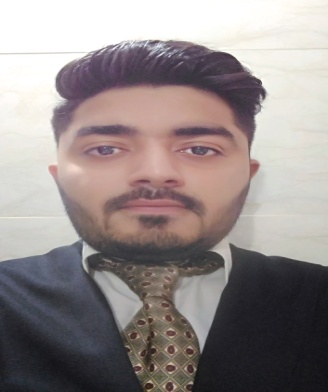 Email: yash.392399@2freemail.com                                                                                        OBJECTIVE Seeking a challenging position in the multi financial organization, which will provide ample opportunities to learn and grow, as well leverage my skills.                                                                                        SKILLS    Proficient in interpersonal, leadership and communication skillsSME(Subject Matter Expert) in  financial services & sales consulting.Strong strategic and analytical thinking & trading analysisHands on experience in sales through MLM companiesHands on experience on MS officeQuick learning with the ability to achieve organizational integrationExcellent in building and maintaining healthy business relations with potential stakeholders & Recruit, train and mentor new & established financial advisors. Core Competencies~ Team Building ~ Business Development ~ Relationship Management ~ Leadership ~~ Communication ~ Research and Development~EDUCATIONBachelor  of commerce (B.COM), Bundelkhand  University,  jhansi, 2015Higher Secondary Certificate, from kes  College of commerce at Kandivali, Mumbai, 2012Secondary School Certificate, from PPHS INTERNATIONAL SCHOOL at Dahisar, Mumbai, 2010ADDITIONAL QUALIFICATIONNISM  CERTIFICATION COURSE , ( MUTUAL FUND),(EQUITY DERIVATIVES) Mumbai, 2015NATIONAL CADET CORPS (NCC),  MUMBAI 2009-2012. ) PROFESSIONAL EXPERIENCE:  4 Years and 7 MonthsAngel broking- MumbaiTradebulls Securities (P) limited- mumbai. (TEAM LEADER)Stock Holding Corporation of India Ltd. (SHCIL).(TEAM  LEADER)Accountabilities:Managing a team of 15 Executives.Make work plan to ensure the quality services Ensure satisfaction of customers 6.     Recruit, train and mentor new & established financial advisors.PERSONAL DETAILSDate of Birth: 5th March 1994Hobbies: Travelling, playing multiple sports, Listening Music, meditation, follow educational programReferences: Available on RequestLanguages: English,hindi,Marathi,gujarati.Visa status: visit visaValidity of visa: 25 September 